Государственное бюджетное общеобразовательное учреждение средняя общеобразовательная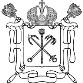 школа № 277 Кировского района Санкт-Петербурга198215, проспект Ветеранов, дом 14, литера А, тел/факс.(812)377-36-05, тел. (812)752-19-19, факс (812) 752-56-55, E-mail: sc277@kirov.spb.ruОКПО  52185291 ОКОГУ  23010 ОГРН  1027802735993, ИНН/КПП  7805149292/780501001РАБОЧАЯ ПРОГРАММАпо  изобразительному искусству6 А  классУчитель: Вяткина Т. Ю.первая квалификационная категория Санкт-Петербургучебный год  2017 – 2018Пояснительная запискаПравовая основа разработки и утверждения рабочих программФедеральный уровеньФедеральный закон Российской Федерации от 29 декабря 2012 г. N 273-ФЗ "Об образовании в Российской Федерации".Федеральный государственный образовательный стандарт ООО (Приказ Минобрнауки РФ № 1897 от 17.12.2010).Письмо Министерства образования и науки РФ от 19 апреля 2011 г. № 03-255 «О введении федерального государственного образовательного стандарта общего образования».Федеральный базисный учебный план (приказ Министерства образования РФ от 9.03.2004 № 1312 «Об утверждении федерального базисного учебного плана и примерных учебных планов для образовательных учреждений Российской Федерации, реализующих программы общего образования» с учетом внесенных изменений приказами Минобрнауки России: от 20 августа 2008 года N 241, от 30 августа 2010 года N 889, от 3 июня 2011 года N 1994, от 1 февраля 2012 года N 74).Приказ Министерства образования и науки РФ от 31 марта 2014 г. № 253 «Об утверждении федеральных перечней учебников, рекомендованных к использованию при реализации имеющих государственную аккредитацию образовательных программ начального общего, основного общего, среднего общего образования»Приказ Минобрнауки РФ от 21 апреля 2016 года N 459«О внесении изменений в федеральный перечень учебников, рекомендуемых к использованию при реализации имеющих государственную аккредитацию образовательных программ начального общего, основного общего, среднего общего образования, утвержденный приказом Министерства образования и науки Российской Федерации от 31 марта 2014 года N 253Примерная основная образовательная программа ООО.Примерные программы по учебным предметам федерального базисного учебного плана для образовательных учреждений Российской Федерации, реализующих программы общего образования. Примерные программы по учебным предметам, созданные на основе ФГОС.СанПиН 2.4.2. 2821 – 10 «Санитарно-эпидемиологические требования к условиям и организации обучения в общеобразовательных учреждениях» (утверждены постановлением Главного государственного санитарного врача Российской Федерации от 29 декабря 2010 г. № 189, зарегистрированы в Минюсте России 3 марта 2011 г., регистрационный номер 19993);Федеральные требования к образовательным учреждениям в части охраны здоровья обучающихся, воспитанников (утверждены приказом Минобрнауки России от 28 декабря 2010 г. № 2106, зарегистрированы в Минюсте России 2 февраля 2011 г., регистрационный номер 19676)Локальный уровеньОсновная образовательная программа основного общего образования Государственного бюджетного общеобразовательного учреждения средней общеобразовательной школы № 277 Кировского района Санкт-Петербурга (ГБОУ СОШ № 277).Положение о структуре, порядке разработки и утверждении рабочих программ учебных предметов, курсов, дисциплин (модулей) (Приказ об утверждении № 254-ОД от 20.09.2016).Приказ руководителя ГБОУ СОШ № 277 об утверждении Рабочей программы учебных предметов, курсов, дисциплин (модулей) (Приказ № 248 -ОД от 30.08.2017).Учебный план образовательной программы ООО, реализующий ОП ООО в соответствии с требованиями ФГОС ООО (5-7 классы)  ГБОУ СОШ № 277.Учебный план образовательной программы ООО (8-9 классы)  ГБОУ СОШ № 277.Учебный план образовательной программы среднего (полного) общего образования (10-11 классы)  ГБОУ СОШ № 277.Учебно-методический комплекс ГБОУ СОШ № 277 на 2017-18 уч. г.Сведения о программах, на основании которых разработана рабочая программа:Рабочая программа учебного предмета «Изобразительное искусство» составлена в соответствии с требованиями Федерального государственного общеобразовательного стандарта основного общего образования,  Концепцией духовно-нравственного развития и воспитания личности гражданина России, примерной программы по изобразительному искусству и на основе авторской   программы  «Изобразительное искусство»: 1-8 классы/под рук. Б. М. Неменского. – М.: Просвещение, 2016г.Цель учебного предмета «Изобразительное искусство» в общеобразовательной школе — формирование художественной культуры учащихся как неотъемлемой части культуры духовной, т. е. культуры мироотношений, выработанных поколениями. Эти ценности как высшие ценности человеческой цивилизации, накапливаемые искусством, должны быть средством очеловечения, формирования нравственно-эстетической отзывчивости на прекрасное и безобразное в жизни и искусстве, т. е. зоркости души ребенка. Курс разработан как целостная система введения в художественную культуру и включает в себя на единой основе изучение всех основных видов пространственных (пластических) искусств: изобразительных — живопись, графика, скульптура; конструктивных — архитектура, дизайн; различных видов декоративно-прикладного искусства, народного искусства  —   традиционного крестьянского и народных промыслов, а также постижение роли   художника   в синтетических (экранных) искусствах — искусстве книги, театре, кино и т.д. Они изучаются в контексте взаимодействия с другими искусствами, а также в контексте конкретных связей с жизнью общества и человека. Обучение и художественное воспитание в 6 классе посвящено собственно изобразительному искусству в жизни человека. Здесь учащиеся знакомятся с искусством изображения как художественным познанием мира и выражением отношения к нему как особой и необходимой форме духовной культуры общества. Систематизирующим методом освоения материалов учебного курса является выделение трех основных видов художественной деятельности для визуальных пространственных искусств: —  изобразительная художественная деятельность;—  декоративная художественная деятельность;—  конструктивная художественная деятельность.Эти три вида художественной деятельности и являются основанием для деления визуально-пространственных искусств на виды: изобразительные искусства, конструктивные искусства, декоративно-прикладные искусства. Одновременно каждый из трех видов деятельности присутствует при создании любого произведения искусства и поэтому является основой для интеграции всего многообразия видов искусства в единую систему, членимую не по принципу перечисления видов искусства, а по принципу выделения того и иного вида художественной деятельности. Выделение принципа художественной деятельности акцентирует внимание не только на произведении искусства, но и на деятельности человека, на выявлении его связей с искусством в процессе ежедневной жизни.Тематическая цельность и последовательность развития курса помогают обеспечить прозрачные эмоциональные контакты с искусством на каждом этапе обучения. Ребенок поднимается год за годом, урок за уроком по ступенькам познания личных связей со всем миром художественно-эмоциональной культуры.Предмет «Изобразительное искусство» предполагает сотворчество учителя и ученика; диалогичность; четкость поставленных задач и вариативность их решения; освоение традиций художественной культуры и импровизационный поиск личностно значимых смыслов.Основные виды учебной деятельности — практическая художественно-творческая деятельность ученика и восприятие красоты окружающего мира и произведений искусства.Практическая художественно-творческая деятельность (ребенок выступает в роли художника) и деятельность по восприятию искусства (ребенок выступает в роли зрителя, осваивая опыт художественной культуры) имеют творческий характер. Учащиеся осваивают различные художественные материалы (гуашь и акварель, карандаши, мелки, уголь, пастель, пластилин, глина, различные виды бумаги, ткани, природные материалы), инструменты (кисти, стеки, ножницы и т. д.), а также художественные техники (аппликация, коллаж, монотипия, лепка, бумажная пластика и др.).Одна из задач курса — постоянная смена художественных материалов, овладение их выразительными возможностями. Многообразие видов деятельности стимулирует интерес учеников к предмету, изучению искусства и является необходимым условием формирования личности каждого.Восприятие произведений искусства предполагает развитие специальных навыков, развитие чувств, а также овладение образным языком искусства. Только в единстве восприятия произведений искусства и собственной творческой практической работы происходит формирование образного художественного мышления детей. Развитие художественно-образного мышления учащихся строится на единстве двух его основ: развитие наблюдательности, т.е. умения вглядываться в явления жизни, и развитие фантазии, т. е. способности на основе развитой наблюдательности строить художественный образ, выражая свое отношение к реальности.Наблюдение и переживание окружающей реальности, а также способность к осознанию своих собственных переживаний, своего внутреннего мира являются важными условиями освоения детьми материала курса. Конечная цель — духовное развитие личности, т. е. формирование у ребенка способности самостоятельного видения мира, размышления о нем, выражения своего отношения на основе освоения опыта художественной культуры.Восприятие произведений искусства и практические творческие задания, подчиненные общей задаче, создают условия для глубокого осознания и переживания каждой предложенной темы. Этому способствуют также соответствующая музыка и поэзия, помогающие детям на уроке воспринимать и создавать заданный образ.Рабочая программа «Изобразительное искусство» предусматривает чередование уроков индивидуального практического творчества учащихся и уроков коллективной творческой деятельности.Коллективные формы работы могут быть разными: работа по группам; индивидуально-коллективная работ, когда каждый выполняет свою часть для общего панно или постройки. Совместная творческая деятельность учит детей договариваться, ставить и решать общие задачи, понимать друг друга, с уважением и интересом относиться к работе товарища, а общий положительный результат дает стимул для дальнейшего творчества и уверенность в своих силах. Чаще всего такая работа — это подведение итога какой-то большой темы и возможность более полного и многогранного ее раскрытия, когда усилия каждого, сложенные вместе, дают яркую и целостную картину.Художественная деятельность школьников на уроках находит разнообразные формы выражения: изображение на плоскости и в объеме (с натуры, по памяти, по представлению); декоративная и конструктивная работа; восприятие явлений действительности и произведений искусства; обсуждение работ товарищей, результатов коллективного творчества и индивидуальной работы на уроках; изучение художественного наследия; подбор иллюстративного материала к изучаемым темам; прослушивание музыкальных и литературных произведений (народных, классических, современных).Художественные знания, умения и навыки являются основным средством приобщения к художественной культуре. Средства художественной выразительности — форма, пропорции, пространство, светотональность, цвет, линия, объем, фактура материала, ритм, композиция — осваиваются учащимися на всем протяжении обучения.На уроках вводится игровая драматургия по изучаемой теме, прослеживаются связи с музыкой, литературой, историей, технологией. Систематическое освоение художественного наследия помогает осознавать искусство как духовную летопись человечества, как выражение отношения человека к природе, обществу, поиску истины. На протяжении всего курса обучения шестиклассники знакомятся с выдающимися произведениями графики,  живописи, скульптуры различных стран и эпох.Логика изложения и содержание программы соответствует требованиям федерального компонента государственного стандарта среднего общего образования.Место учебного предмета  в учебном планеДанный учебный курс рассчитан на 34 часа в год (1 час в неделю).Планируемые личностные, метапредметные и предметные результаты освоения содержания курса.Личностные результаты отражаются в индивидуальных качественных свойствах учащихся, которые они должны приобрести в процессе освоения учебного предмета по программе «Изобразительное искусство»:чувство гордости за культуру и искусство Родины, своего народа;уважительное отношение к культуре и искусству других народов нашей страны и мира в целом;понимание особой роли культуры и  искусства в жизни общества и каждого отдельного человека;сформированность эстетических чувств, художественно-творческого мышления, наблюдательности и фантазии;сформированность эстетических потребностей — потребностей в общении с искусством, природой, потребностей в творческом  отношении к окружающему миру, потребностей в самостоятельной практической творческой деятельности;овладение навыками коллективной деятельности в процессе совместной творческой работы в команде одноклассников под руководством учителя;умение сотрудничать с товарищами в процессе совместной деятельности, соотносить свою часть работы с общим замыслом;умение обсуждать и анализировать собственную  художественную деятельность  и работу одноклассников с позиций творческих задач данной темы, с точки зрения содержания и средств его выражения. Метапредметные результаты  характеризуют уровень сформированности  универсальных способностей учащихся, проявляющихся в познавательной и практической творческой деятельности:овладение умением творческого видения с позиций художника, т.е. умением сравнивать, анализировать, выделять главное, обобщать;овладение умением вести диалог, распределять функции и роли в процессе выполнения коллективной творческой работы;использование средств информационных технологий для решения различных учебно-творческих задач в процессе поиска дополнительного изобразительного материала, выполнение творческих проектов отдельных упражнений по живописи, графике, моделированию и т.д.;умение планировать и грамотно осуществлять учебные действия в соответствии с поставленной задачей, находить варианты решения различных художественно-творческих задач;умение рационально строить самостоятельную творческую деятельность, умение организовать место занятий;осознанное стремление к освоению новых знаний и умений, к достижению более высоких и оригинальных творческих результатов.Предметные результаты характеризуют опыт учащихся в художественно-творческой деятельности, который приобретается и закрепляется в процессе освоения учебного предмета: знание видов художественной деятельности: изобразительной (живопись, графика, скульптура), конструктивной (дизайн и архитектура), декоративной (народные и прикладные виды искусства);знание основных видов и жанров пространственно-визуальных искусств;понимание образной природы искусства; способность узнавать, воспринимать, описывать и эмоционально оценивать несколько великих произведений русского и мирового искусства;способность использовать в художественно-творческой деятельности различные художественные материалы и художественные техники;  умение компоновать на плоскости листа и в объеме задуманный художественный образ;освоение умений применять в художественно—творческой  деятельности основ цветоведения, основ графической грамоты;умение характеризовать и эстетически оценивать разнообразие и красоту природы различных регионов нашей страны. Особенности реализации программы:Программный материал реализуется в 6а и 6б классах с частичными изменениями, так как  опирается на особенности художественного восприятия и уровень практических навыков. Учащиеся 6б класса имеют более высокую творческую активность при выполнении творческих работ, поэтому в программе предусмотрены часы для реализации творческого потенциала. Кроме этого, задания для детей подобраны  разноуровневые, что значительно повышает творческую активность всех учеников в классе.Для учащихся 6а класса некоторые задания могут быть сложными в исполнении, поэтому программой предусмотрены некоторые уменьшения  форматов работ. При этом обучение по программе остается в целом результативным, так как размер изображений не влияет на их качество.    Содержание учебной программыСодержание учебного и творческого материала посвящено собственно изобразительному искусству в жизни человека. Здесь учащиеся знакомятся с основами      художественного изображения,  пониманием основ изобразительного языка,  основным законам композиции. В основу тематического деления положен жанровый принцип. Каждый жанр рассматривается в его историческом развитии. Это позволяет видеть изменения картины.  При этом выдерживается принцип единства восприятия и созидания,  последовательно обретаются навыки  и практический опыт использования рисунка, цвета, формы, пространства согласно специфике образного строя конкретного вида и жанра изобразительного искусства.Виды изобразительного искусства и основы их образного языка (9 часов). Пластические или пространственные виды искусства и их деление на три группы: изобразительные, конструктивные и декоративные. Виды изобразительного искусства: живопись, графика, скульптура. Художественные материалы и их выразительность.  Рисунок как самостоятельное графическое произведение. Выразительные свойства линии, виды и характер линии. Что такое композиция. Выразительное средство композиции – ритм. Пятно, ритм пятен в изобразительном искусстве. Понятие силуэта. Тон  и тональные отношения: темное – светлое. Тональная шкала. Композиция листа. Линия и пятно. Основные и составные цвета. Дополнительные цвета. Цветовой круг. Теплые и холодные цвета. Цветовой контраст. Насыщенность цвета и его светлота. Свойства цвета. Статика – выразительное средство композиции. Мир наших вещей. Натюрморт. (7 часов) Изображение как познание окружающего мира и отношения к нему человека. Условность и правдоподобность, реальность и фантазия.  Выразительные средства и  правила изображения в искусстве.Многообразие форм изображения мира вещей в истории искусства. Появление жанра натюрморта. Натюрморт в истории искусств.  Натюрморт в живописи, графике, скульптуре.  Плоскостное изображение и его место в истории искусств. Разнообразие форм и фактур.  Понятие формы. Линейные, плоскостные и объемные формы. Плоские геометрические тела в основе всего многообразия форм. Конструкция сложной формы. Правила изображения и средства выразительности. Выразительность формы. Графическое изображение натюрмортов. Основные композиционные схемы при построении натюрмортов.  Выразительные средства графики (линия, штрих, пятно, тон) при построении натюрморта. Выражение цветом в натюрморте настроений и переживаний художника.  Цвет в композиции. Декоративный натюрморт. Натюрморт как выражение художником своих переживаний представлений об окружающем его мире.Предметный мир в изобразительном искусстве. Жанр натюрморта и его развитие в XX веке. Вглядываясь в человека. Портрет в изобразительном искусстве. (10 часов) Изображение человека в искусстве разных эпох. История возникновения портрета. Портрет в искусстве Древнего Рима, эпохи Возрождения и в искусстве Нового времени. Парадный и лирический портрет. Проблема сходства в портрете. Портрет как образ определенного реального человека. Выражение в портретном изображении характера человека, его внутренний мир.  Портрет в живописи, графике, скульптуре. Скульптурный портрет в истории искусства. Закономерности в конструкции головы человека. Большая цельная форма головы и ее части.  Пропорции  лица  человека. Средняя линия и симметрия лица. Величина и форма глаз, носа, расположение и форма рта.  Повороты и ракурсы головы: анфас,   профиль и поворот на  ¾.  Композиционные особенности в портрете - статика, ритм, равновесие.  Особенности сатирических изображений – преувеличение пропорций лица.  Подвижные части лица, мимика. Острые характерные зарисовки.  Роль и место живописного портрета в истории искусства. Личность художника и его эпоха. Личность героя портрета и творческая интерпретация ее художником.Человек и пространство в изобразительном искусстве. (8 часов)Динамика – выразительное средство композиции. Выражение и изображение динамики в творчестве художников. Декоративные композиции на выражение динамического состоянияВиды перспективы как средство выражения, вызванное определенными задачами. Отсутствие изображения пространства в искусстве Древнего Египта. Движение фигур в пространстве, ракурс в искусстве Древней Греции и отсутствие глубины. Пространство иконы и его смысл. Открытие правил линейной перспективы в искусстве Возрождения.  Понятие точки зрения. Перспектива как изобразительная грамота. Плоскость картины. Горизонт и его высота. Уменьшение удаленных предметов – перспективные сокращения. Точка схода. Правила воздушной перспективы, планы воздушной перспективы и изменение контрастности.История возникновения пейзажа как самостоятельного жанра в искусстве.  Законы линейной перспективы и их применение в изображении пейзажа. Пространство в пейзаже.   Построение пространства как средство решения образа пейзажа. Знакомство с разновидностями пейзажного жанра. Архитектурный пейзаж. Программно-методическое обеспечениеТребования к уровню подготовки учащихся 6 классаУчащиеся  научатся:пользоваться   красками   (акварель, гуашь),   несколькими графическими материалами (карандаш, пастель, уголь),  уметь использовать коллажные техники;видеть конструктивную форму предмета, владеть первичными   навыками плоского   и объемного   изображений предмета и группы предметов; знать общие правила построения головы человека;   пользоваться   начальными   правилами   линейной и воздушной перспективы;видеть и использовать в качестве средств выражения соотношения   пропорций,   характер освещения,   цветовые   отношения при изображении с натуры, по представлению и по памяти;создавать творческие композиционные работы в разных материалах с натуры, по памяти и по воображению;активно воспринимать произведения искусства и аргументировано анализировать разные уровни своего восприятия, понимать изобразительные метафоры и видеть целостную картину мира, присущую произведению искусства.Учащиеся  получат возможность научиться:понимать о месте и значении изобразительных искусств в культуре: в жизни общества и жизни человека;иметь представление об  изобразительном искусстве во все времена; о многообразии образных языков искусства и особенностях видения мира в разные эпохи;размышлять  о взаимосвязи реальной действительности и ее художественного изображения в искусстве, ее претворении в художественный образ;различать   основные виды и жанры изобразительных искусств:   портрет, пейзаж, натюрморта и их значение  в истории искусства;различать  основные средства художественной выразительности в изобразительном искусстве: линия, пятно, тон, цвет, форма, перспектива;пользоваться основными правилами построения изображения головы человека;пользоваться  различными  художественными материалами, художественными техниками, используя   их особенности  в создании художественного образа.Учебно-тематический планСписок литературы для учителя:Вачьянц, А. М. Вариации прекрасного. Мировая художественная культура – М.: ТОО «Издательский и книготорговый центр АЗ», 1997. Изобразительное искусство.  5-8 классы: проверочные и контрольные тесты /авт. -сост. О. В. Свиридова. -  Волгоград: Учитель, 2009.Изобразительное искусство. 2-8 классы. Создание ситуации успеха: коллекция интересных уроков/ авт. Сост. А. В. Пожарская и др. – Волгоград: Учитель, 2010.Изобразительное искусство. 4-8 классы.  В мире красок народного творчества: уроки, внеклассные мероприятия/авт. сост. Е. С. Туманова и др. – Волгоград: Учитель,  2009.Изобразительное искусство. 5-7 классы. Обучение основам изобразительной грамоты: конспекты уроков/ авт.-сост. О. В. Павлова.  – Волгоград: Учитель, 2009. Мультимедийное сопровождение учебного процесса/авт.-сост. Н. Н. Пунчик, А. Р. Борисевич. – Минск: Красико-Принт, 2009.    Неменский Б. М.  Педагогика  искусства. – М.: Просвещение, 2007.Павлова О. В., Изобразительное искусство: 5-7классы. Терминологические диктанты, кроссворды, тесты.– Волгоград: Учитель, 2009.Урок-презентация/авт. –сост. В. Н. Пунчик, Е. П. Семенова, Н. Н. Пунчик. – Минск: Красико-Принт, 2009.Список литературы для учащихся:Кора Д. Мифология: энциклопедия (детская) – М.:Росмэн, 2010.Винник И. Мир кукол. Истории и легенды – М.: АСТ, 2010.Платонова Н. И., Синюков В. Д.  Энциклопедический словарь юного художника. – М.: Педагогика, 1983.Приложение к рабочей программе (изменения в  календарно-тематическом  планировании)ПРИНЯТОрешением Педагогического советаГБОУ СОШ №277Санкт-ПетербургаПротокол №1от «30» августа 2017  г.УТВЕРЖДАЮврио директора ГБОУ СОШ 277Санкт-Петербурга_______________А. А. Столяров «30» августа 2017  гКлассУчебники (автор, название, год издания, кем рекомендован или допущен, издательство)Методические материалыДидактические материалы6Неменская Л. А.  Изобразительное искусство. Искусство в жизни человека. 6 класс: учебник для общеобразовательных учреждений/ Л. А. Неменская; под ред. Б. М. Неменского. – М.: Просвещение, 2011.Программы общеобразовательных учреждений: Изобразительное искусство и художественный труд: 1-8 классы/под рук. Б. М. Неменского. – М.: Просвещение, 2016.Изобразительное искусство. 6 класс: поурочные планы по программе под ред. Б. М, Неменского/авт.-сост. О. В. Павлова.-Волгоград.: Учитель, 2010. №Наименование разделаКоличество часов Виды изобразительного искусства и основы образного языка9Мир наших вещей. Натюрморт7Вглядываясь в человека. Портрет9Человек и пространство в изобразительном искусстве9ИтогоИтого34Календарно-тематическое планированиеКалендарно-тематическое планированиеКалендарно-тематическое планированиеКалендарно-тематическое планированиеКалендарно-тематическое планированиеКалендарно-тематическое планированиеКалендарно-тематическое планированиеКалендарно-тематическое планированиеКалендарно-тематическое планированиеКалендарно-тематическое планированиеКалендарно-тематическое планированиеКалендарно-тематическое планирование№п/п№п/пДатаДатаДатаНаименование разделов и темНаименование разделов и темНаименование разделов и темОсновные вопросыВиды деятельности учащихсяВиды деятельности учащихсяФормы контроля №п/п№п/ппланпланфактфактНаименование разделов и темНаименование разделов и темНаименование разделов и темОсновные вопросыВиды деятельности учащихсяВиды деятельности учащихсяФормы контроля 6 класс Изобразительное искусство в жизни человека (34  часов)6 класс Изобразительное искусство в жизни человека (34  часов)6 класс Изобразительное искусство в жизни человека (34  часов)6 класс Изобразительное искусство в жизни человека (34  часов)6 класс Изобразительное искусство в жизни человека (34  часов)6 класс Изобразительное искусство в жизни человека (34  часов)6 класс Изобразительное искусство в жизни человека (34  часов)6 класс Изобразительное искусство в жизни человека (34  часов)6 класс Изобразительное искусство в жизни человека (34  часов)6 класс Изобразительное искусство в жизни человека (34  часов)6 класс Изобразительное искусство в жизни человека (34  часов)6 класс Изобразительное искусство в жизни человека (34  часов)Виды изобразительного искусства и основы образного языка (9 часов)Основные виды УУД:Личностные:принятие мультикультурной  картины современного мира; умение познавать мир через образы и формы изобразительного искусства;понимание особой роли культуры и  искусства в жизни общества и каждого отдельного человека;Метапредметные:формулирование  познавательной  цели,  умение ставить проблему в учебной деятельности; адекватное принятие  и сохранение учебной задачи;овладение умением творческого видения с позиций художника, т.е. умением сравнивать, анализировать, выделять главное, обобщать.Предметные:способность узнавать, воспринимать, описывать и эмоционально оценивать несколько великих произведений русского и мирового искусства;умение обсуждать и анализировать произведения искусства, выражая суждения о содержании, сюжетах и выразительных средствах; освоение умений применять в художественно—творческой  деятельности основ цветоведения, основ графической грамоты.Виды изобразительного искусства и основы образного языка (9 часов)Основные виды УУД:Личностные:принятие мультикультурной  картины современного мира; умение познавать мир через образы и формы изобразительного искусства;понимание особой роли культуры и  искусства в жизни общества и каждого отдельного человека;Метапредметные:формулирование  познавательной  цели,  умение ставить проблему в учебной деятельности; адекватное принятие  и сохранение учебной задачи;овладение умением творческого видения с позиций художника, т.е. умением сравнивать, анализировать, выделять главное, обобщать.Предметные:способность узнавать, воспринимать, описывать и эмоционально оценивать несколько великих произведений русского и мирового искусства;умение обсуждать и анализировать произведения искусства, выражая суждения о содержании, сюжетах и выразительных средствах; освоение умений применять в художественно—творческой  деятельности основ цветоведения, основ графической грамоты.Виды изобразительного искусства и основы образного языка (9 часов)Основные виды УУД:Личностные:принятие мультикультурной  картины современного мира; умение познавать мир через образы и формы изобразительного искусства;понимание особой роли культуры и  искусства в жизни общества и каждого отдельного человека;Метапредметные:формулирование  познавательной  цели,  умение ставить проблему в учебной деятельности; адекватное принятие  и сохранение учебной задачи;овладение умением творческого видения с позиций художника, т.е. умением сравнивать, анализировать, выделять главное, обобщать.Предметные:способность узнавать, воспринимать, описывать и эмоционально оценивать несколько великих произведений русского и мирового искусства;умение обсуждать и анализировать произведения искусства, выражая суждения о содержании, сюжетах и выразительных средствах; освоение умений применять в художественно—творческой  деятельности основ цветоведения, основ графической грамоты.Виды изобразительного искусства и основы образного языка (9 часов)Основные виды УУД:Личностные:принятие мультикультурной  картины современного мира; умение познавать мир через образы и формы изобразительного искусства;понимание особой роли культуры и  искусства в жизни общества и каждого отдельного человека;Метапредметные:формулирование  познавательной  цели,  умение ставить проблему в учебной деятельности; адекватное принятие  и сохранение учебной задачи;овладение умением творческого видения с позиций художника, т.е. умением сравнивать, анализировать, выделять главное, обобщать.Предметные:способность узнавать, воспринимать, описывать и эмоционально оценивать несколько великих произведений русского и мирового искусства;умение обсуждать и анализировать произведения искусства, выражая суждения о содержании, сюжетах и выразительных средствах; освоение умений применять в художественно—творческой  деятельности основ цветоведения, основ графической грамоты.Виды изобразительного искусства и основы образного языка (9 часов)Основные виды УУД:Личностные:принятие мультикультурной  картины современного мира; умение познавать мир через образы и формы изобразительного искусства;понимание особой роли культуры и  искусства в жизни общества и каждого отдельного человека;Метапредметные:формулирование  познавательной  цели,  умение ставить проблему в учебной деятельности; адекватное принятие  и сохранение учебной задачи;овладение умением творческого видения с позиций художника, т.е. умением сравнивать, анализировать, выделять главное, обобщать.Предметные:способность узнавать, воспринимать, описывать и эмоционально оценивать несколько великих произведений русского и мирового искусства;умение обсуждать и анализировать произведения искусства, выражая суждения о содержании, сюжетах и выразительных средствах; освоение умений применять в художественно—творческой  деятельности основ цветоведения, основ графической грамоты.Виды изобразительного искусства и основы образного языка (9 часов)Основные виды УУД:Личностные:принятие мультикультурной  картины современного мира; умение познавать мир через образы и формы изобразительного искусства;понимание особой роли культуры и  искусства в жизни общества и каждого отдельного человека;Метапредметные:формулирование  познавательной  цели,  умение ставить проблему в учебной деятельности; адекватное принятие  и сохранение учебной задачи;овладение умением творческого видения с позиций художника, т.е. умением сравнивать, анализировать, выделять главное, обобщать.Предметные:способность узнавать, воспринимать, описывать и эмоционально оценивать несколько великих произведений русского и мирового искусства;умение обсуждать и анализировать произведения искусства, выражая суждения о содержании, сюжетах и выразительных средствах; освоение умений применять в художественно—творческой  деятельности основ цветоведения, основ графической грамоты.Виды изобразительного искусства и основы образного языка (9 часов)Основные виды УУД:Личностные:принятие мультикультурной  картины современного мира; умение познавать мир через образы и формы изобразительного искусства;понимание особой роли культуры и  искусства в жизни общества и каждого отдельного человека;Метапредметные:формулирование  познавательной  цели,  умение ставить проблему в учебной деятельности; адекватное принятие  и сохранение учебной задачи;овладение умением творческого видения с позиций художника, т.е. умением сравнивать, анализировать, выделять главное, обобщать.Предметные:способность узнавать, воспринимать, описывать и эмоционально оценивать несколько великих произведений русского и мирового искусства;умение обсуждать и анализировать произведения искусства, выражая суждения о содержании, сюжетах и выразительных средствах; освоение умений применять в художественно—творческой  деятельности основ цветоведения, основ графической грамоты.Виды изобразительного искусства и основы образного языка (9 часов)Основные виды УУД:Личностные:принятие мультикультурной  картины современного мира; умение познавать мир через образы и формы изобразительного искусства;понимание особой роли культуры и  искусства в жизни общества и каждого отдельного человека;Метапредметные:формулирование  познавательной  цели,  умение ставить проблему в учебной деятельности; адекватное принятие  и сохранение учебной задачи;овладение умением творческого видения с позиций художника, т.е. умением сравнивать, анализировать, выделять главное, обобщать.Предметные:способность узнавать, воспринимать, описывать и эмоционально оценивать несколько великих произведений русского и мирового искусства;умение обсуждать и анализировать произведения искусства, выражая суждения о содержании, сюжетах и выразительных средствах; освоение умений применять в художественно—творческой  деятельности основ цветоведения, основ графической грамоты.Виды изобразительного искусства и основы образного языка (9 часов)Основные виды УУД:Личностные:принятие мультикультурной  картины современного мира; умение познавать мир через образы и формы изобразительного искусства;понимание особой роли культуры и  искусства в жизни общества и каждого отдельного человека;Метапредметные:формулирование  познавательной  цели,  умение ставить проблему в учебной деятельности; адекватное принятие  и сохранение учебной задачи;овладение умением творческого видения с позиций художника, т.е. умением сравнивать, анализировать, выделять главное, обобщать.Предметные:способность узнавать, воспринимать, описывать и эмоционально оценивать несколько великих произведений русского и мирового искусства;умение обсуждать и анализировать произведения искусства, выражая суждения о содержании, сюжетах и выразительных средствах; освоение умений применять в художественно—творческой  деятельности основ цветоведения, основ графической грамоты.Виды изобразительного искусства и основы образного языка (9 часов)Основные виды УУД:Личностные:принятие мультикультурной  картины современного мира; умение познавать мир через образы и формы изобразительного искусства;понимание особой роли культуры и  искусства в жизни общества и каждого отдельного человека;Метапредметные:формулирование  познавательной  цели,  умение ставить проблему в учебной деятельности; адекватное принятие  и сохранение учебной задачи;овладение умением творческого видения с позиций художника, т.е. умением сравнивать, анализировать, выделять главное, обобщать.Предметные:способность узнавать, воспринимать, описывать и эмоционально оценивать несколько великих произведений русского и мирового искусства;умение обсуждать и анализировать произведения искусства, выражая суждения о содержании, сюжетах и выразительных средствах; освоение умений применять в художественно—творческой  деятельности основ цветоведения, основ графической грамоты.Виды изобразительного искусства и основы образного языка (9 часов)Основные виды УУД:Личностные:принятие мультикультурной  картины современного мира; умение познавать мир через образы и формы изобразительного искусства;понимание особой роли культуры и  искусства в жизни общества и каждого отдельного человека;Метапредметные:формулирование  познавательной  цели,  умение ставить проблему в учебной деятельности; адекватное принятие  и сохранение учебной задачи;овладение умением творческого видения с позиций художника, т.е. умением сравнивать, анализировать, выделять главное, обобщать.Предметные:способность узнавать, воспринимать, описывать и эмоционально оценивать несколько великих произведений русского и мирового искусства;умение обсуждать и анализировать произведения искусства, выражая суждения о содержании, сюжетах и выразительных средствах; освоение умений применять в художественно—творческой  деятельности основ цветоведения, основ графической грамоты.Виды изобразительного искусства и основы образного языка (9 часов)Основные виды УУД:Личностные:принятие мультикультурной  картины современного мира; умение познавать мир через образы и формы изобразительного искусства;понимание особой роли культуры и  искусства в жизни общества и каждого отдельного человека;Метапредметные:формулирование  познавательной  цели,  умение ставить проблему в учебной деятельности; адекватное принятие  и сохранение учебной задачи;овладение умением творческого видения с позиций художника, т.е. умением сравнивать, анализировать, выделять главное, обобщать.Предметные:способность узнавать, воспринимать, описывать и эмоционально оценивать несколько великих произведений русского и мирового искусства;умение обсуждать и анализировать произведения искусства, выражая суждения о содержании, сюжетах и выразительных средствах; освоение умений применять в художественно—творческой  деятельности основ цветоведения, основ графической грамоты.1.07.0907.0907.0907.09Рисунок – основа изобразительного творчества.Рисунок – основа изобразительного творчества.Рисунок – основа изобразительного творчества.Основные изобразительные средства графики и мастерство художника, совершенствование навыков работы карандашом. Зарисовки с натуры. Выполнение геометрических построений.Зарисовки с натуры. Выполнение геометрических построений.Текущий2.14.0914.0914.0914.09Линия и ее выразительные возможности.Линия и ее выразительные возможности.Линия и ее выразительные возможности.Выразительные свойства линии, виды и характер линии. Ритм – выразительное средство композиции.  Схемообразные представления о разнообразии ритма.  Простой и сложный ритм.Построение «на глаз».  Выполнение ритмических  геометрических узоров. Построение «на глаз».  Выполнение ритмических  геометрических узоров. Текущий3.21.0921.0921.0921.09Пятно как средство выражения.Пятно как средство выражения.Пятно как средство выражения.Пятно и его выразительные возможности. Тон и тональное отношение. Композиционное построение с использованием пятна и линий.  «Мое имя»Композиционное построение с использованием пятна и линий.  «Мое имя»Текущий4.28.0928.0928.0928.09Композиция как ритм пятен.Композиция как ритм пятен.Композиция как ритм пятен.Ритмическая композиция на плоскости на выражение ритма. Рисунок по представлению, воображению. Импровизация на тему «Лестницы»Рисунок по представлению, воображению. Импровизация на тему «Лестницы»Текущий5.05.1005.1005.1005.10Статика - выразительное средство композиции.  Статика - выразительное средство композиции.  Статика - выразительное средство композиции.  Схемообразные  представления  о статике. Основные «секреты» статики. Композиция из геометрических образов.Изображение в ограниченных форматах различных формальных композиций без конкретного изображения.Изображение в ограниченных форматах различных формальных композиций без конкретного изображения.Текущий6.12.1012.1012.1012.10Композиция на изображение статики. Композиция на изображение статики. Композиция на изображение статики. Передача  в  работе  определенного состояния -  статики, симметрии,  равновесия.
Создание  формальной композиции из простых геометрических фигур.Создание творческой композиции с передачей статичного состояния. «Город призрак».Создание творческой композиции с передачей статичного состояния. «Город призрак».Текущий7.19.1019.1019.1019.10Творческие  композиции на выражение  статики. Творческие  композиции на выражение  статики. Творческие  композиции на выражение  статики. Самостоятельная работа с привлечением разнообразных техник. Композиционное решение – вертикаль, горизонталь. Выбор цветовой гаммы в зависимости от настроения сюжета.Творческая работа «Мировое дерево», «Миллион», «Разгром» по мотивам детских стихов.  Материалы и техники на выбор.Творческая работа «Мировое дерево», «Миллион», «Разгром» по мотивам детских стихов.  Материалы и техники на выбор.Текущий8.26.1026.1026.1026.10Творческие  композиции на выражение  статики. Творческие  композиции на выражение  статики. Творческие  композиции на выражение  статики. Самостоятельная работа с привлечением разнообразных техник. Композиционное решение – вертикаль, горизонталь. Выбор цветовой гаммы в зависимости от настроения сюжета.Творческая работа «Мировое дерево», «Миллион», «Разгром» по мотивам детских стихов.  Материалы и техники на выбор.Творческая работа «Мировое дерево», «Миллион», «Разгром» по мотивам детских стихов.  Материалы и техники на выбор.Текущий9.09.1109.1109.1109.11Завершение работ.Завершение работ.Завершение работ.Самостоятельная работа с привлечением разнообразных техник. Композиционное решение – вертикаль, горизонталь. Выбор цветовой гаммы в зависимости от настроения сюжета.Творческая работа «Мировое дерево», «Миллион», «Разгром» по мотивам детских стихов.  Материалы и техники на выбор.Творческая работа «Мировое дерево», «Миллион», «Разгром» по мотивам детских стихов.  Материалы и техники на выбор.ТекущийМир наших вещей. Натюрморт (7 часов)Основные виды УУД:Личностные:принятие мультикультурной  картины современного мира; умение познавать мир через образы и формы изобразительного искусства;понимание особой роли культуры и  искусства в жизни общества и каждого отдельного человека;Метапредметные:формулирование  познавательной  цели,  умение ставить проблему в учебной деятельности; адекватное принятие  и сохранение учебной задачи;овладение умением творческого видения с позиций художника, т.е. умением сравнивать, анализировать, выделять главное, обобщать.Предметные:способность узнавать, воспринимать, описывать и эмоционально оценивать несколько великих произведений русского и мирового искусства;умение обсуждать и анализировать произведения искусства, выражая суждения о содержании, сюжетах и выразительных средствах; освоение умений применять в художественно—творческой  деятельности основ цветоведения, основ графической грамоты.иметь представление об основных видах и жанрах пространственно-визуальных искусств;понимание образной природы искусства.Мир наших вещей. Натюрморт (7 часов)Основные виды УУД:Личностные:принятие мультикультурной  картины современного мира; умение познавать мир через образы и формы изобразительного искусства;понимание особой роли культуры и  искусства в жизни общества и каждого отдельного человека;Метапредметные:формулирование  познавательной  цели,  умение ставить проблему в учебной деятельности; адекватное принятие  и сохранение учебной задачи;овладение умением творческого видения с позиций художника, т.е. умением сравнивать, анализировать, выделять главное, обобщать.Предметные:способность узнавать, воспринимать, описывать и эмоционально оценивать несколько великих произведений русского и мирового искусства;умение обсуждать и анализировать произведения искусства, выражая суждения о содержании, сюжетах и выразительных средствах; освоение умений применять в художественно—творческой  деятельности основ цветоведения, основ графической грамоты.иметь представление об основных видах и жанрах пространственно-визуальных искусств;понимание образной природы искусства.Мир наших вещей. Натюрморт (7 часов)Основные виды УУД:Личностные:принятие мультикультурной  картины современного мира; умение познавать мир через образы и формы изобразительного искусства;понимание особой роли культуры и  искусства в жизни общества и каждого отдельного человека;Метапредметные:формулирование  познавательной  цели,  умение ставить проблему в учебной деятельности; адекватное принятие  и сохранение учебной задачи;овладение умением творческого видения с позиций художника, т.е. умением сравнивать, анализировать, выделять главное, обобщать.Предметные:способность узнавать, воспринимать, описывать и эмоционально оценивать несколько великих произведений русского и мирового искусства;умение обсуждать и анализировать произведения искусства, выражая суждения о содержании, сюжетах и выразительных средствах; освоение умений применять в художественно—творческой  деятельности основ цветоведения, основ графической грамоты.иметь представление об основных видах и жанрах пространственно-визуальных искусств;понимание образной природы искусства.Мир наших вещей. Натюрморт (7 часов)Основные виды УУД:Личностные:принятие мультикультурной  картины современного мира; умение познавать мир через образы и формы изобразительного искусства;понимание особой роли культуры и  искусства в жизни общества и каждого отдельного человека;Метапредметные:формулирование  познавательной  цели,  умение ставить проблему в учебной деятельности; адекватное принятие  и сохранение учебной задачи;овладение умением творческого видения с позиций художника, т.е. умением сравнивать, анализировать, выделять главное, обобщать.Предметные:способность узнавать, воспринимать, описывать и эмоционально оценивать несколько великих произведений русского и мирового искусства;умение обсуждать и анализировать произведения искусства, выражая суждения о содержании, сюжетах и выразительных средствах; освоение умений применять в художественно—творческой  деятельности основ цветоведения, основ графической грамоты.иметь представление об основных видах и жанрах пространственно-визуальных искусств;понимание образной природы искусства.Мир наших вещей. Натюрморт (7 часов)Основные виды УУД:Личностные:принятие мультикультурной  картины современного мира; умение познавать мир через образы и формы изобразительного искусства;понимание особой роли культуры и  искусства в жизни общества и каждого отдельного человека;Метапредметные:формулирование  познавательной  цели,  умение ставить проблему в учебной деятельности; адекватное принятие  и сохранение учебной задачи;овладение умением творческого видения с позиций художника, т.е. умением сравнивать, анализировать, выделять главное, обобщать.Предметные:способность узнавать, воспринимать, описывать и эмоционально оценивать несколько великих произведений русского и мирового искусства;умение обсуждать и анализировать произведения искусства, выражая суждения о содержании, сюжетах и выразительных средствах; освоение умений применять в художественно—творческой  деятельности основ цветоведения, основ графической грамоты.иметь представление об основных видах и жанрах пространственно-визуальных искусств;понимание образной природы искусства.Мир наших вещей. Натюрморт (7 часов)Основные виды УУД:Личностные:принятие мультикультурной  картины современного мира; умение познавать мир через образы и формы изобразительного искусства;понимание особой роли культуры и  искусства в жизни общества и каждого отдельного человека;Метапредметные:формулирование  познавательной  цели,  умение ставить проблему в учебной деятельности; адекватное принятие  и сохранение учебной задачи;овладение умением творческого видения с позиций художника, т.е. умением сравнивать, анализировать, выделять главное, обобщать.Предметные:способность узнавать, воспринимать, описывать и эмоционально оценивать несколько великих произведений русского и мирового искусства;умение обсуждать и анализировать произведения искусства, выражая суждения о содержании, сюжетах и выразительных средствах; освоение умений применять в художественно—творческой  деятельности основ цветоведения, основ графической грамоты.иметь представление об основных видах и жанрах пространственно-визуальных искусств;понимание образной природы искусства.Мир наших вещей. Натюрморт (7 часов)Основные виды УУД:Личностные:принятие мультикультурной  картины современного мира; умение познавать мир через образы и формы изобразительного искусства;понимание особой роли культуры и  искусства в жизни общества и каждого отдельного человека;Метапредметные:формулирование  познавательной  цели,  умение ставить проблему в учебной деятельности; адекватное принятие  и сохранение учебной задачи;овладение умением творческого видения с позиций художника, т.е. умением сравнивать, анализировать, выделять главное, обобщать.Предметные:способность узнавать, воспринимать, описывать и эмоционально оценивать несколько великих произведений русского и мирового искусства;умение обсуждать и анализировать произведения искусства, выражая суждения о содержании, сюжетах и выразительных средствах; освоение умений применять в художественно—творческой  деятельности основ цветоведения, основ графической грамоты.иметь представление об основных видах и жанрах пространственно-визуальных искусств;понимание образной природы искусства.Мир наших вещей. Натюрморт (7 часов)Основные виды УУД:Личностные:принятие мультикультурной  картины современного мира; умение познавать мир через образы и формы изобразительного искусства;понимание особой роли культуры и  искусства в жизни общества и каждого отдельного человека;Метапредметные:формулирование  познавательной  цели,  умение ставить проблему в учебной деятельности; адекватное принятие  и сохранение учебной задачи;овладение умением творческого видения с позиций художника, т.е. умением сравнивать, анализировать, выделять главное, обобщать.Предметные:способность узнавать, воспринимать, описывать и эмоционально оценивать несколько великих произведений русского и мирового искусства;умение обсуждать и анализировать произведения искусства, выражая суждения о содержании, сюжетах и выразительных средствах; освоение умений применять в художественно—творческой  деятельности основ цветоведения, основ графической грамоты.иметь представление об основных видах и жанрах пространственно-визуальных искусств;понимание образной природы искусства.Мир наших вещей. Натюрморт (7 часов)Основные виды УУД:Личностные:принятие мультикультурной  картины современного мира; умение познавать мир через образы и формы изобразительного искусства;понимание особой роли культуры и  искусства в жизни общества и каждого отдельного человека;Метапредметные:формулирование  познавательной  цели,  умение ставить проблему в учебной деятельности; адекватное принятие  и сохранение учебной задачи;овладение умением творческого видения с позиций художника, т.е. умением сравнивать, анализировать, выделять главное, обобщать.Предметные:способность узнавать, воспринимать, описывать и эмоционально оценивать несколько великих произведений русского и мирового искусства;умение обсуждать и анализировать произведения искусства, выражая суждения о содержании, сюжетах и выразительных средствах; освоение умений применять в художественно—творческой  деятельности основ цветоведения, основ графической грамоты.иметь представление об основных видах и жанрах пространственно-визуальных искусств;понимание образной природы искусства.Мир наших вещей. Натюрморт (7 часов)Основные виды УУД:Личностные:принятие мультикультурной  картины современного мира; умение познавать мир через образы и формы изобразительного искусства;понимание особой роли культуры и  искусства в жизни общества и каждого отдельного человека;Метапредметные:формулирование  познавательной  цели,  умение ставить проблему в учебной деятельности; адекватное принятие  и сохранение учебной задачи;овладение умением творческого видения с позиций художника, т.е. умением сравнивать, анализировать, выделять главное, обобщать.Предметные:способность узнавать, воспринимать, описывать и эмоционально оценивать несколько великих произведений русского и мирового искусства;умение обсуждать и анализировать произведения искусства, выражая суждения о содержании, сюжетах и выразительных средствах; освоение умений применять в художественно—творческой  деятельности основ цветоведения, основ графической грамоты.иметь представление об основных видах и жанрах пространственно-визуальных искусств;понимание образной природы искусства.Мир наших вещей. Натюрморт (7 часов)Основные виды УУД:Личностные:принятие мультикультурной  картины современного мира; умение познавать мир через образы и формы изобразительного искусства;понимание особой роли культуры и  искусства в жизни общества и каждого отдельного человека;Метапредметные:формулирование  познавательной  цели,  умение ставить проблему в учебной деятельности; адекватное принятие  и сохранение учебной задачи;овладение умением творческого видения с позиций художника, т.е. умением сравнивать, анализировать, выделять главное, обобщать.Предметные:способность узнавать, воспринимать, описывать и эмоционально оценивать несколько великих произведений русского и мирового искусства;умение обсуждать и анализировать произведения искусства, выражая суждения о содержании, сюжетах и выразительных средствах; освоение умений применять в художественно—творческой  деятельности основ цветоведения, основ графической грамоты.иметь представление об основных видах и жанрах пространственно-визуальных искусств;понимание образной природы искусства.Мир наших вещей. Натюрморт (7 часов)Основные виды УУД:Личностные:принятие мультикультурной  картины современного мира; умение познавать мир через образы и формы изобразительного искусства;понимание особой роли культуры и  искусства в жизни общества и каждого отдельного человека;Метапредметные:формулирование  познавательной  цели,  умение ставить проблему в учебной деятельности; адекватное принятие  и сохранение учебной задачи;овладение умением творческого видения с позиций художника, т.е. умением сравнивать, анализировать, выделять главное, обобщать.Предметные:способность узнавать, воспринимать, описывать и эмоционально оценивать несколько великих произведений русского и мирового искусства;умение обсуждать и анализировать произведения искусства, выражая суждения о содержании, сюжетах и выразительных средствах; освоение умений применять в художественно—творческой  деятельности основ цветоведения, основ графической грамоты.иметь представление об основных видах и жанрах пространственно-визуальных искусств;понимание образной природы искусства.10.10.16.1116.1116.1116.1116.11Понятие формы. Многообразие форм окружающего мира.Многообразие форм в мире. Понятие формы. Линейные, плоскостные и объемные формы. Формы простые и сложные. Конструкции из плоских простых и сложных форм.Создание композиций из простых геометрических форм с использованием выразительных средств композиции – статики и динамики. Работа с формальным, бессюжетным содержанием.Создание композиций из простых геометрических форм с использованием выразительных средств композиции – статики и динамики. Работа с формальным, бессюжетным содержанием.Текущий11.11.23.1123.1123.1123.1123.11Изображение предметного мира – натюрморт.Композиция в натюрморте. Многообразие форм изображения мира вещей  в истории искусства. Натюрморт в истории искусств. Упражнения с использованием различных плоскостных  композиционных схем – треугольник, круг, прямоугольник.Упражнения с использованием различных плоскостных  композиционных схем – треугольник, круг, прямоугольник.Текущий12.12.30.1130.1130.1130.1130.11Изображение объема на плоскости и линейная перспектива. Плоскость и объем. Изображение как окно в мир. Перспектива как способ изображения на плоскости предметов в пространстве. Изображение конструкций из нескольких геометрических  тел. Работа карандашом с использованием выразительных средств графики.Изображение конструкций из нескольких геометрических  тел. Работа карандашом с использованием выразительных средств графики.Текущий13.13.07.1207.1207.1207.1207.12Натюрморт  в графике. Композиционный центр. Графическое изображение натюрморта. Композиция и образный строй натюрморта: ритм пятен, пропорции, движение и покой, случайность и порядок. Создание творческой работы «Ахроматический натюрморт» с использованием выразительных средств графики – линия, штрих, пятно, фактура.Создание творческой работы «Ахроматический натюрморт» с использованием выразительных средств графики – линия, штрих, пятно, фактура.Текущий14.14.14.1214.1214.1214.1214.12Завершение работ.Графическое изображение натюрморта. Композиция и образный строй натюрморта: ритм пятен, пропорции, движение и покой, случайность и порядок. Создание творческой работы «Ахроматический натюрморт» с использованием выразительных средств графики – линия, штрих, пятно, фактура.Создание творческой работы «Ахроматический натюрморт» с использованием выразительных средств графики – линия, штрих, пятно, фактура.Текущий15.15.21.1221.1221.1221.1221.12Натюрморт в цвете. Цветовая организация в натюрморте – ритм цветовых пятен.  Выражение цветом настроения.Творческая работа «Декоративный натюрморт». Создание натюрморта в заданном эмоциональном состоянии – праздничный,  таинственный, мрачный.Творческая работа «Декоративный натюрморт». Создание натюрморта в заданном эмоциональном состоянии – праздничный,  таинственный, мрачный.Текущий16.16.21.1221.1221.1221.1221.12Завершение работ.Цветовая организация в натюрморте – ритм цветовых пятен.  Выражение цветом настроения.Творческая работа «Декоративный натюрморт». Создание натюрморта в заданном эмоциональном состоянии – праздничный,  таинственный, мрачный.Творческая работа «Декоративный натюрморт». Создание натюрморта в заданном эмоциональном состоянии – праздничный,  таинственный, мрачный.ТекущийВглядываясь в человека. Портрет (9 часов)Основные виды УУД:Личностные:принятие мультикультурной  картины современного мира; умение познавать мир через образы и формы изобразительного искусства;понимание особой роли культуры и  искусства в жизни общества и каждого отдельного человека;Метапредметные:формулирование  познавательной  цели,  умение ставить проблему в учебной деятельности; адекватное принятие  и сохранение учебной задачи;овладение умением творческого видения с позиций художника, т.е. умением сравнивать, анализировать, выделять главное, обобщать.Предметные:способность узнавать, воспринимать, описывать и эмоционально оценивать несколько великих произведений русского и мирового искусства;умение обсуждать и анализировать произведения искусства, выражая суждения о содержании, сюжетах и выразительных средствах; освоение умений применять в художественно—творческой  деятельности основ цветоведения, основ графической грамоты.иметь представление об основных видах и жанрах пространственно-визуальных искусств;понимание образной природы искусства.Вглядываясь в человека. Портрет (9 часов)Основные виды УУД:Личностные:принятие мультикультурной  картины современного мира; умение познавать мир через образы и формы изобразительного искусства;понимание особой роли культуры и  искусства в жизни общества и каждого отдельного человека;Метапредметные:формулирование  познавательной  цели,  умение ставить проблему в учебной деятельности; адекватное принятие  и сохранение учебной задачи;овладение умением творческого видения с позиций художника, т.е. умением сравнивать, анализировать, выделять главное, обобщать.Предметные:способность узнавать, воспринимать, описывать и эмоционально оценивать несколько великих произведений русского и мирового искусства;умение обсуждать и анализировать произведения искусства, выражая суждения о содержании, сюжетах и выразительных средствах; освоение умений применять в художественно—творческой  деятельности основ цветоведения, основ графической грамоты.иметь представление об основных видах и жанрах пространственно-визуальных искусств;понимание образной природы искусства.Вглядываясь в человека. Портрет (9 часов)Основные виды УУД:Личностные:принятие мультикультурной  картины современного мира; умение познавать мир через образы и формы изобразительного искусства;понимание особой роли культуры и  искусства в жизни общества и каждого отдельного человека;Метапредметные:формулирование  познавательной  цели,  умение ставить проблему в учебной деятельности; адекватное принятие  и сохранение учебной задачи;овладение умением творческого видения с позиций художника, т.е. умением сравнивать, анализировать, выделять главное, обобщать.Предметные:способность узнавать, воспринимать, описывать и эмоционально оценивать несколько великих произведений русского и мирового искусства;умение обсуждать и анализировать произведения искусства, выражая суждения о содержании, сюжетах и выразительных средствах; освоение умений применять в художественно—творческой  деятельности основ цветоведения, основ графической грамоты.иметь представление об основных видах и жанрах пространственно-визуальных искусств;понимание образной природы искусства.Вглядываясь в человека. Портрет (9 часов)Основные виды УУД:Личностные:принятие мультикультурной  картины современного мира; умение познавать мир через образы и формы изобразительного искусства;понимание особой роли культуры и  искусства в жизни общества и каждого отдельного человека;Метапредметные:формулирование  познавательной  цели,  умение ставить проблему в учебной деятельности; адекватное принятие  и сохранение учебной задачи;овладение умением творческого видения с позиций художника, т.е. умением сравнивать, анализировать, выделять главное, обобщать.Предметные:способность узнавать, воспринимать, описывать и эмоционально оценивать несколько великих произведений русского и мирового искусства;умение обсуждать и анализировать произведения искусства, выражая суждения о содержании, сюжетах и выразительных средствах; освоение умений применять в художественно—творческой  деятельности основ цветоведения, основ графической грамоты.иметь представление об основных видах и жанрах пространственно-визуальных искусств;понимание образной природы искусства.Вглядываясь в человека. Портрет (9 часов)Основные виды УУД:Личностные:принятие мультикультурной  картины современного мира; умение познавать мир через образы и формы изобразительного искусства;понимание особой роли культуры и  искусства в жизни общества и каждого отдельного человека;Метапредметные:формулирование  познавательной  цели,  умение ставить проблему в учебной деятельности; адекватное принятие  и сохранение учебной задачи;овладение умением творческого видения с позиций художника, т.е. умением сравнивать, анализировать, выделять главное, обобщать.Предметные:способность узнавать, воспринимать, описывать и эмоционально оценивать несколько великих произведений русского и мирового искусства;умение обсуждать и анализировать произведения искусства, выражая суждения о содержании, сюжетах и выразительных средствах; освоение умений применять в художественно—творческой  деятельности основ цветоведения, основ графической грамоты.иметь представление об основных видах и жанрах пространственно-визуальных искусств;понимание образной природы искусства.Вглядываясь в человека. Портрет (9 часов)Основные виды УУД:Личностные:принятие мультикультурной  картины современного мира; умение познавать мир через образы и формы изобразительного искусства;понимание особой роли культуры и  искусства в жизни общества и каждого отдельного человека;Метапредметные:формулирование  познавательной  цели,  умение ставить проблему в учебной деятельности; адекватное принятие  и сохранение учебной задачи;овладение умением творческого видения с позиций художника, т.е. умением сравнивать, анализировать, выделять главное, обобщать.Предметные:способность узнавать, воспринимать, описывать и эмоционально оценивать несколько великих произведений русского и мирового искусства;умение обсуждать и анализировать произведения искусства, выражая суждения о содержании, сюжетах и выразительных средствах; освоение умений применять в художественно—творческой  деятельности основ цветоведения, основ графической грамоты.иметь представление об основных видах и жанрах пространственно-визуальных искусств;понимание образной природы искусства.Вглядываясь в человека. Портрет (9 часов)Основные виды УУД:Личностные:принятие мультикультурной  картины современного мира; умение познавать мир через образы и формы изобразительного искусства;понимание особой роли культуры и  искусства в жизни общества и каждого отдельного человека;Метапредметные:формулирование  познавательной  цели,  умение ставить проблему в учебной деятельности; адекватное принятие  и сохранение учебной задачи;овладение умением творческого видения с позиций художника, т.е. умением сравнивать, анализировать, выделять главное, обобщать.Предметные:способность узнавать, воспринимать, описывать и эмоционально оценивать несколько великих произведений русского и мирового искусства;умение обсуждать и анализировать произведения искусства, выражая суждения о содержании, сюжетах и выразительных средствах; освоение умений применять в художественно—творческой  деятельности основ цветоведения, основ графической грамоты.иметь представление об основных видах и жанрах пространственно-визуальных искусств;понимание образной природы искусства.Вглядываясь в человека. Портрет (9 часов)Основные виды УУД:Личностные:принятие мультикультурной  картины современного мира; умение познавать мир через образы и формы изобразительного искусства;понимание особой роли культуры и  искусства в жизни общества и каждого отдельного человека;Метапредметные:формулирование  познавательной  цели,  умение ставить проблему в учебной деятельности; адекватное принятие  и сохранение учебной задачи;овладение умением творческого видения с позиций художника, т.е. умением сравнивать, анализировать, выделять главное, обобщать.Предметные:способность узнавать, воспринимать, описывать и эмоционально оценивать несколько великих произведений русского и мирового искусства;умение обсуждать и анализировать произведения искусства, выражая суждения о содержании, сюжетах и выразительных средствах; освоение умений применять в художественно—творческой  деятельности основ цветоведения, основ графической грамоты.иметь представление об основных видах и жанрах пространственно-визуальных искусств;понимание образной природы искусства.Вглядываясь в человека. Портрет (9 часов)Основные виды УУД:Личностные:принятие мультикультурной  картины современного мира; умение познавать мир через образы и формы изобразительного искусства;понимание особой роли культуры и  искусства в жизни общества и каждого отдельного человека;Метапредметные:формулирование  познавательной  цели,  умение ставить проблему в учебной деятельности; адекватное принятие  и сохранение учебной задачи;овладение умением творческого видения с позиций художника, т.е. умением сравнивать, анализировать, выделять главное, обобщать.Предметные:способность узнавать, воспринимать, описывать и эмоционально оценивать несколько великих произведений русского и мирового искусства;умение обсуждать и анализировать произведения искусства, выражая суждения о содержании, сюжетах и выразительных средствах; освоение умений применять в художественно—творческой  деятельности основ цветоведения, основ графической грамоты.иметь представление об основных видах и жанрах пространственно-визуальных искусств;понимание образной природы искусства.Вглядываясь в человека. Портрет (9 часов)Основные виды УУД:Личностные:принятие мультикультурной  картины современного мира; умение познавать мир через образы и формы изобразительного искусства;понимание особой роли культуры и  искусства в жизни общества и каждого отдельного человека;Метапредметные:формулирование  познавательной  цели,  умение ставить проблему в учебной деятельности; адекватное принятие  и сохранение учебной задачи;овладение умением творческого видения с позиций художника, т.е. умением сравнивать, анализировать, выделять главное, обобщать.Предметные:способность узнавать, воспринимать, описывать и эмоционально оценивать несколько великих произведений русского и мирового искусства;умение обсуждать и анализировать произведения искусства, выражая суждения о содержании, сюжетах и выразительных средствах; освоение умений применять в художественно—творческой  деятельности основ цветоведения, основ графической грамоты.иметь представление об основных видах и жанрах пространственно-визуальных искусств;понимание образной природы искусства.Вглядываясь в человека. Портрет (9 часов)Основные виды УУД:Личностные:принятие мультикультурной  картины современного мира; умение познавать мир через образы и формы изобразительного искусства;понимание особой роли культуры и  искусства в жизни общества и каждого отдельного человека;Метапредметные:формулирование  познавательной  цели,  умение ставить проблему в учебной деятельности; адекватное принятие  и сохранение учебной задачи;овладение умением творческого видения с позиций художника, т.е. умением сравнивать, анализировать, выделять главное, обобщать.Предметные:способность узнавать, воспринимать, описывать и эмоционально оценивать несколько великих произведений русского и мирового искусства;умение обсуждать и анализировать произведения искусства, выражая суждения о содержании, сюжетах и выразительных средствах; освоение умений применять в художественно—творческой  деятельности основ цветоведения, основ графической грамоты.иметь представление об основных видах и жанрах пространственно-визуальных искусств;понимание образной природы искусства.Вглядываясь в человека. Портрет (9 часов)Основные виды УУД:Личностные:принятие мультикультурной  картины современного мира; умение познавать мир через образы и формы изобразительного искусства;понимание особой роли культуры и  искусства в жизни общества и каждого отдельного человека;Метапредметные:формулирование  познавательной  цели,  умение ставить проблему в учебной деятельности; адекватное принятие  и сохранение учебной задачи;овладение умением творческого видения с позиций художника, т.е. умением сравнивать, анализировать, выделять главное, обобщать.Предметные:способность узнавать, воспринимать, описывать и эмоционально оценивать несколько великих произведений русского и мирового искусства;умение обсуждать и анализировать произведения искусства, выражая суждения о содержании, сюжетах и выразительных средствах; освоение умений применять в художественно—творческой  деятельности основ цветоведения, основ графической грамоты.иметь представление об основных видах и жанрах пространственно-визуальных искусств;понимание образной природы искусства.17.17.11.0111.0111.0111.01Конструкция головы человека и ее пропорции. Анфас.Конструкция головы человека и ее пропорции. Анфас.Портрет – документ эпохи, воссоздающий облик и характер людей, но это не всегда отношение к нему автора. Закономерности в конструкции головы человека. Большая цельная форма головы и её части. Подвижные части лица, мимика.Портрет – документ эпохи, воссоздающий облик и характер людей, но это не всегда отношение к нему автора. Закономерности в конструкции головы человека. Большая цельная форма головы и её части. Подвижные части лица, мимика.Рисование головы человека.Пропорции лица человека. Средняя линия и симметрия лица. Величина и форма глаз, носа, расположение и форма рта.Текущий18.18.18.0118.0118.0118.01Графический портретный рисунок и выразительность образа человека. Профиль.Графический портретный рисунок и выразительность образа человека. Профиль.Знакомство с выразительными возможностями графики. Активное использование в ней линии, пятна, силуэта. Использование знаний о линейной перспективе, плановости, соразмерности частей объектов изображения, композиционном центре во время размещения портрета в интерьере.Знакомство с выразительными возможностями графики. Активное использование в ней линии, пятна, силуэта. Использование знаний о линейной перспективе, плановости, соразмерности частей объектов изображения, композиционном центре во время размещения портрета в интерьере.Создание графического портрета.
 Выбор героя, портрет которого будет выполняться в графике. Определение культурно-исторических особенностей, в которых он жил.Текущий19.19.25.0225.0225.0125.01 Исторический портрет, парадный портрет.   Исторический портрет, парадный портрет.  Роль и место портрета в истории искусства.  Портретное сходство и образ.  Статичное изображение в портрете. История портрета – от Туринской  плащаницы до  Моны Лизы. Роль и место портрета в истории искусства.  Портретное сходство и образ.  Статичное изображение в портрете. История портрета – от Туринской  плащаницы до  Моны Лизы. Графическое изображение  портрета с соблюдением основных пропорций лица и головы.  Максимально точное портретное сходство в изображении.Текущий20.20.01.0201.0201.0201.02Завершение работ.Завершение работ.Роль и место портрета в истории искусства.  Портретное сходство и образ.  Статичное изображение в портрете. История портрета – от Туринской  плащаницы до  Моны Лизы. Роль и место портрета в истории искусства.  Портретное сходство и образ.  Статичное изображение в портрете. История портрета – от Туринской  плащаницы до  Моны Лизы. Графическое изображение  портрета с соблюдением основных пропорций лица и головы.  Максимально точное портретное сходство в изображении.Текущий21.21.08.0208.0208.0208.02Графический портрет. Графический портрет. Портретная графика. Рисунки известных художников – О. Ренуар, В. Серов. Мягкая графика – особенности изображения. Сангина, уголь,   пастель.Портретная графика. Рисунки известных художников – О. Ренуар, В. Серов. Мягкая графика – особенности изображения. Сангина, уголь,   пастель.Изображение портрета ¾ в технике мягкой графики на черном фоне.Текущий22.22.15.0215.0215.0215.02Настроение в портрете. Эмоции.Настроение в портрете. Эмоции.Особенности передачи эмоционального состояния человека. Пропорции и мимика лица.Особенности передачи эмоционального состояния человека. Пропорции и мимика лица.Зарисовки с натуры, работа с таблицей «Мимика».Текущий23.23.22.0222.0222.0222.02Образные возможности освещения и цвета в портрете. Образные возможности освещения и цвета в портрете. Цветовое решение образа в портрете. Цвет и тон. Цвет и освещение. Цвет как выражение настроения  и характера героя портрета. Цвет и живописная фактура.  Дж. Арчимбольдо и его оригинальное видение человека.Цветовое решение образа в портрете. Цвет и тон. Цвет и освещение. Цвет как выражение настроения  и характера героя портрета. Цвет и живописная фактура.  Дж. Арчимбольдо и его оригинальное видение человека.Творческая работа по мотивам творчества известных художников.  Эскиз, проработка деталей, завершение работы в цвете.Текущий24.24.01.0301.0301.0301.03Завершение работ.Завершение работ.Цветовое решение образа в портрете. Цвет и тон. Цвет и освещение. Цвет как выражение настроения  и характера героя портрета. Цвет и живописная фактура.  Дж. Арчимбольдо и его оригинальное видение человека.Цветовое решение образа в портрете. Цвет и тон. Цвет и освещение. Цвет как выражение настроения  и характера героя портрета. Цвет и живописная фактура.  Дж. Арчимбольдо и его оригинальное видение человека.Творческая работа по мотивам творчества известных художников.  Эскиз, проработка деталей, завершение работы в цвете.Текущий25.25.15.0315.0315.0315.03Сатирические образы человека.Сатирические образы человека.Портрет – изображение конкретного человека с неповторимым обликом и характером. Портрет-характер. Сатирические образы в искусстве. Карикатура. Дружеский шарж.Портрет – изображение конкретного человека с неповторимым обликом и характером. Портрет-характер. Сатирические образы в искусстве. Карикатура. Дружеский шарж.Изображение сатирических образов литературных героев. Отбор деталей и обострение образа. Завершение работы – обобщение формы.ТекущийЧеловек и пространство в изобразительном искусстве (9 часов)Основные виды УУД:Личностные:принятие мультикультурной  картины современного мира; умение познавать мир через образы и формы изобразительного искусства;понимание особой роли культуры и  искусства в жизни общества и каждого отдельного человека;Метапредметные:формулирование  познавательной  цели,  умение ставить проблему в учебной деятельности; адекватное принятие  и сохранение учебной задачи;овладение умением творческого видения с позиций художника, т.е. умением сравнивать, анализировать, выделять главное, обобщать.Предметные:способность узнавать, воспринимать, описывать и эмоционально оценивать несколько великих произведений русского и мирового искусства;умение обсуждать и анализировать произведения искусства, выражая суждения о содержании, сюжетах и выразительных средствах; освоение умений применять в художественно—творческой  деятельности основ цветоведения, основ графической грамоты.иметь представление об основных видах и жанрах пространственно-визуальных искусств;понимание образной природы искусства.Человек и пространство в изобразительном искусстве (9 часов)Основные виды УУД:Личностные:принятие мультикультурной  картины современного мира; умение познавать мир через образы и формы изобразительного искусства;понимание особой роли культуры и  искусства в жизни общества и каждого отдельного человека;Метапредметные:формулирование  познавательной  цели,  умение ставить проблему в учебной деятельности; адекватное принятие  и сохранение учебной задачи;овладение умением творческого видения с позиций художника, т.е. умением сравнивать, анализировать, выделять главное, обобщать.Предметные:способность узнавать, воспринимать, описывать и эмоционально оценивать несколько великих произведений русского и мирового искусства;умение обсуждать и анализировать произведения искусства, выражая суждения о содержании, сюжетах и выразительных средствах; освоение умений применять в художественно—творческой  деятельности основ цветоведения, основ графической грамоты.иметь представление об основных видах и жанрах пространственно-визуальных искусств;понимание образной природы искусства.Человек и пространство в изобразительном искусстве (9 часов)Основные виды УУД:Личностные:принятие мультикультурной  картины современного мира; умение познавать мир через образы и формы изобразительного искусства;понимание особой роли культуры и  искусства в жизни общества и каждого отдельного человека;Метапредметные:формулирование  познавательной  цели,  умение ставить проблему в учебной деятельности; адекватное принятие  и сохранение учебной задачи;овладение умением творческого видения с позиций художника, т.е. умением сравнивать, анализировать, выделять главное, обобщать.Предметные:способность узнавать, воспринимать, описывать и эмоционально оценивать несколько великих произведений русского и мирового искусства;умение обсуждать и анализировать произведения искусства, выражая суждения о содержании, сюжетах и выразительных средствах; освоение умений применять в художественно—творческой  деятельности основ цветоведения, основ графической грамоты.иметь представление об основных видах и жанрах пространственно-визуальных искусств;понимание образной природы искусства.Человек и пространство в изобразительном искусстве (9 часов)Основные виды УУД:Личностные:принятие мультикультурной  картины современного мира; умение познавать мир через образы и формы изобразительного искусства;понимание особой роли культуры и  искусства в жизни общества и каждого отдельного человека;Метапредметные:формулирование  познавательной  цели,  умение ставить проблему в учебной деятельности; адекватное принятие  и сохранение учебной задачи;овладение умением творческого видения с позиций художника, т.е. умением сравнивать, анализировать, выделять главное, обобщать.Предметные:способность узнавать, воспринимать, описывать и эмоционально оценивать несколько великих произведений русского и мирового искусства;умение обсуждать и анализировать произведения искусства, выражая суждения о содержании, сюжетах и выразительных средствах; освоение умений применять в художественно—творческой  деятельности основ цветоведения, основ графической грамоты.иметь представление об основных видах и жанрах пространственно-визуальных искусств;понимание образной природы искусства.Человек и пространство в изобразительном искусстве (9 часов)Основные виды УУД:Личностные:принятие мультикультурной  картины современного мира; умение познавать мир через образы и формы изобразительного искусства;понимание особой роли культуры и  искусства в жизни общества и каждого отдельного человека;Метапредметные:формулирование  познавательной  цели,  умение ставить проблему в учебной деятельности; адекватное принятие  и сохранение учебной задачи;овладение умением творческого видения с позиций художника, т.е. умением сравнивать, анализировать, выделять главное, обобщать.Предметные:способность узнавать, воспринимать, описывать и эмоционально оценивать несколько великих произведений русского и мирового искусства;умение обсуждать и анализировать произведения искусства, выражая суждения о содержании, сюжетах и выразительных средствах; освоение умений применять в художественно—творческой  деятельности основ цветоведения, основ графической грамоты.иметь представление об основных видах и жанрах пространственно-визуальных искусств;понимание образной природы искусства.Человек и пространство в изобразительном искусстве (9 часов)Основные виды УУД:Личностные:принятие мультикультурной  картины современного мира; умение познавать мир через образы и формы изобразительного искусства;понимание особой роли культуры и  искусства в жизни общества и каждого отдельного человека;Метапредметные:формулирование  познавательной  цели,  умение ставить проблему в учебной деятельности; адекватное принятие  и сохранение учебной задачи;овладение умением творческого видения с позиций художника, т.е. умением сравнивать, анализировать, выделять главное, обобщать.Предметные:способность узнавать, воспринимать, описывать и эмоционально оценивать несколько великих произведений русского и мирового искусства;умение обсуждать и анализировать произведения искусства, выражая суждения о содержании, сюжетах и выразительных средствах; освоение умений применять в художественно—творческой  деятельности основ цветоведения, основ графической грамоты.иметь представление об основных видах и жанрах пространственно-визуальных искусств;понимание образной природы искусства.Человек и пространство в изобразительном искусстве (9 часов)Основные виды УУД:Личностные:принятие мультикультурной  картины современного мира; умение познавать мир через образы и формы изобразительного искусства;понимание особой роли культуры и  искусства в жизни общества и каждого отдельного человека;Метапредметные:формулирование  познавательной  цели,  умение ставить проблему в учебной деятельности; адекватное принятие  и сохранение учебной задачи;овладение умением творческого видения с позиций художника, т.е. умением сравнивать, анализировать, выделять главное, обобщать.Предметные:способность узнавать, воспринимать, описывать и эмоционально оценивать несколько великих произведений русского и мирового искусства;умение обсуждать и анализировать произведения искусства, выражая суждения о содержании, сюжетах и выразительных средствах; освоение умений применять в художественно—творческой  деятельности основ цветоведения, основ графической грамоты.иметь представление об основных видах и жанрах пространственно-визуальных искусств;понимание образной природы искусства.Человек и пространство в изобразительном искусстве (9 часов)Основные виды УУД:Личностные:принятие мультикультурной  картины современного мира; умение познавать мир через образы и формы изобразительного искусства;понимание особой роли культуры и  искусства в жизни общества и каждого отдельного человека;Метапредметные:формулирование  познавательной  цели,  умение ставить проблему в учебной деятельности; адекватное принятие  и сохранение учебной задачи;овладение умением творческого видения с позиций художника, т.е. умением сравнивать, анализировать, выделять главное, обобщать.Предметные:способность узнавать, воспринимать, описывать и эмоционально оценивать несколько великих произведений русского и мирового искусства;умение обсуждать и анализировать произведения искусства, выражая суждения о содержании, сюжетах и выразительных средствах; освоение умений применять в художественно—творческой  деятельности основ цветоведения, основ графической грамоты.иметь представление об основных видах и жанрах пространственно-визуальных искусств;понимание образной природы искусства.Человек и пространство в изобразительном искусстве (9 часов)Основные виды УУД:Личностные:принятие мультикультурной  картины современного мира; умение познавать мир через образы и формы изобразительного искусства;понимание особой роли культуры и  искусства в жизни общества и каждого отдельного человека;Метапредметные:формулирование  познавательной  цели,  умение ставить проблему в учебной деятельности; адекватное принятие  и сохранение учебной задачи;овладение умением творческого видения с позиций художника, т.е. умением сравнивать, анализировать, выделять главное, обобщать.Предметные:способность узнавать, воспринимать, описывать и эмоционально оценивать несколько великих произведений русского и мирового искусства;умение обсуждать и анализировать произведения искусства, выражая суждения о содержании, сюжетах и выразительных средствах; освоение умений применять в художественно—творческой  деятельности основ цветоведения, основ графической грамоты.иметь представление об основных видах и жанрах пространственно-визуальных искусств;понимание образной природы искусства.Человек и пространство в изобразительном искусстве (9 часов)Основные виды УУД:Личностные:принятие мультикультурной  картины современного мира; умение познавать мир через образы и формы изобразительного искусства;понимание особой роли культуры и  искусства в жизни общества и каждого отдельного человека;Метапредметные:формулирование  познавательной  цели,  умение ставить проблему в учебной деятельности; адекватное принятие  и сохранение учебной задачи;овладение умением творческого видения с позиций художника, т.е. умением сравнивать, анализировать, выделять главное, обобщать.Предметные:способность узнавать, воспринимать, описывать и эмоционально оценивать несколько великих произведений русского и мирового искусства;умение обсуждать и анализировать произведения искусства, выражая суждения о содержании, сюжетах и выразительных средствах; освоение умений применять в художественно—творческой  деятельности основ цветоведения, основ графической грамоты.иметь представление об основных видах и жанрах пространственно-визуальных искусств;понимание образной природы искусства.Человек и пространство в изобразительном искусстве (9 часов)Основные виды УУД:Личностные:принятие мультикультурной  картины современного мира; умение познавать мир через образы и формы изобразительного искусства;понимание особой роли культуры и  искусства в жизни общества и каждого отдельного человека;Метапредметные:формулирование  познавательной  цели,  умение ставить проблему в учебной деятельности; адекватное принятие  и сохранение учебной задачи;овладение умением творческого видения с позиций художника, т.е. умением сравнивать, анализировать, выделять главное, обобщать.Предметные:способность узнавать, воспринимать, описывать и эмоционально оценивать несколько великих произведений русского и мирового искусства;умение обсуждать и анализировать произведения искусства, выражая суждения о содержании, сюжетах и выразительных средствах; освоение умений применять в художественно—творческой  деятельности основ цветоведения, основ графической грамоты.иметь представление об основных видах и жанрах пространственно-визуальных искусств;понимание образной природы искусства.Человек и пространство в изобразительном искусстве (9 часов)Основные виды УУД:Личностные:принятие мультикультурной  картины современного мира; умение познавать мир через образы и формы изобразительного искусства;понимание особой роли культуры и  искусства в жизни общества и каждого отдельного человека;Метапредметные:формулирование  познавательной  цели,  умение ставить проблему в учебной деятельности; адекватное принятие  и сохранение учебной задачи;овладение умением творческого видения с позиций художника, т.е. умением сравнивать, анализировать, выделять главное, обобщать.Предметные:способность узнавать, воспринимать, описывать и эмоционально оценивать несколько великих произведений русского и мирового искусства;умение обсуждать и анализировать произведения искусства, выражая суждения о содержании, сюжетах и выразительных средствах; освоение умений применять в художественно—творческой  деятельности основ цветоведения, основ графической грамоты.иметь представление об основных видах и жанрах пространственно-визуальных искусств;понимание образной природы искусства.26.26.22.0322.0305.0405.04Динамика – выразительное средство композиции. Динамика – выразительное средство композиции. Законы композиции – равновесие, подчинение объектов композиционному центру.  Законы композиции – равновесие, подчинение объектов композиционному центру.  Создание формальной  композиции на выражение динамики. Работа на малых форматах.Текущий27.27.05.0405.0412.0412.04Динамическая композиция из геометрических образов.  Динамическая композиция из геометрических образов.  Динамика – выразительное средство композиции. Композиция не копия природы, но создание  художественного образа.Динамика – выразительное средство композиции. Композиция не копия природы, но создание  художественного образа.Самостоятельное создание композиции с применением основных законов.Текущий28.28.12.0412.0419.0419.04Композиция на изображение динамики.  Композиция на изображение динамики.  Динамика – выразительное средство композиции. Композиция не копия природы, но создание  художественного образа.Динамика – выразительное средство композиции. Композиция не копия природы, но создание  художественного образа.Самостоятельное создание композиции с применением основных законов.Текущий29.29.19.0419.0419.0419.04Композиция на изображение динамики.  Композиция на изображение динамики.  Динамика – выразительное средство композиции. Композиция не копия природы, но создание  художественного образа.Динамика – выразительное средство композиции. Композиция не копия природы, но создание  художественного образа.Самостоятельное создание композиции с применением основных законов.Текущий30.30.26.0426.0426.0426.04Изображение пространства.Изображение пространства.Пространство и способы его изображения. Линия горизонта – высокая, низкая. Основные планы – передний, средний, задний. Потребность в изображении глубины. Пространство и способы его изображения. Линия горизонта – высокая, низкая. Основные планы – передний, средний, задний. Потребность в изображении глубины. Выбора формата. Высота горизонта.  Зависимость линии горизонта от настроения пейзажа. Размещение объектов на плоскости листа.Текущий31.31.03.0503.0503.0503.05Правила линейной и воздушной перспективы.Правила линейной и воздушной перспективы.Перспектива – учение о способах передачи пространства. Плоскость картины. Точка зрения.   Точка схода. Правила воздушной перспективы. Перспектива – учение о способах передачи пространства. Плоскость картины. Точка зрения.   Точка схода. Правила воздушной перспективы. Изображение куба в перспективе с двумя точками схода в нескольких положениях относительно линии горизонта.  Текущий32.32.10.0510.0510.0510.05Городской архитектурный  пейзаж. Городской архитектурный  пейзаж. Графические зарисовки городского пространства. Петербург в графике известных художников.  Разные образы города в истории искусства. Графические зарисовки городского пространства. Петербург в графике известных художников.  Разные образы города в истории искусства. Работа над графической композицией «Городской пейзаж» с использованием выразительных средств:  ритмическая организация листа, воздушная перспектива, колорит, линия горизонта, пространство.Текущий33.33.17.0517.0517.0517.05Завершение работ.Завершение работ.Графические зарисовки городского пространства. Петербург в графике известных художников.  Разные образы города в истории искусства. Графические зарисовки городского пространства. Петербург в графике известных художников.  Разные образы города в истории искусства. Работа над графической композицией «Городской пейзаж» с использованием выразительных средств:  ритмическая организация листа, воздушная перспектива, колорит, линия горизонта, пространство.Текущий34.34.24.0524.0524.0524.05Выразительные возможности изобразительного искусства. Язык и смысл.Выразительные возможности изобразительного искусства. Язык и смысл.Обобщение материала учебного года. Значение изобразительного искусства в жизни людей. Виды изобразительного искусства. Средства выразительности, основы образно-выразительного языка и произведение как целостность. Композиция – основа произведения искусства. Что значит «понимать искусство»? Обобщение материала учебного года. Значение изобразительного искусства в жизни людей. Виды изобразительного искусства. Средства выразительности, основы образно-выразительного языка и произведение как целостность. Композиция – основа произведения искусства. Что значит «понимать искусство»? Самостоятельная работа с привлечением разнообразных техник. Выбор цветовой гаммы в зависимости от настроения сюжета.ТекущийДатаДатаФорма коррекции(объединение тем, домашнее изучение + кр) Причина коррекции (замена урока, болезнь учителя, праздничный день, отмена занятий по приказу)Урок, требующий коррекции (пропущенный по причине)Урок, содержащий коррекциюФорма коррекции(объединение тем, домашнее изучение + кр) Причина коррекции (замена урока, болезнь учителя, праздничный день, отмена занятий по приказу)№16№15Объединены заданияКалендарные дни №29№28Художественные задачи объединены в одной работеПраздничные дни